Конспект урока математики 2 классТема урока: «Свойства сложения»Цель: сформировать умение применять сочетательное свойство сложения.Задачи урока: 1. актуализировать знания учащихся о переместительном свойстве сложения и порядке сложения чисел в выражениях со скобками;2. открыть новый способ сложения чисел в выражении, применяя сочетательное свойство сложения, формировать умение выделять удобный способ из двух возможных;3.  тренировать умение находить периметр геометрических фигур.Планируемые результаты:понимать смысл сочетательного свойства сложения;уметь применять сочетательное свойство сложения, выделять удобный способ из двух возможных;уметь находить периметр четырёхугольника.Ход урока:1.Мотивация к учебной деятельностиНу-ка, всё проверь дружок,Ты готов начать урок?Всё ль на месте,Всё ль в порядке,Ручка, книжка и тетрадь?Все ли правильно сидят?Все ль внимательно глядят? - Всё на месте, все готовы начать урок. Я верю, всё у нас получится!2. Актуализация знаний - Ребята,  предлагаю вам поиграть в «Математический футбол»На доске ворота, в которых записаны выражения. Класс делится на 2 команды. Игрок первой команды читает выражение, игрок второй команды решает его. Если ответ правильный, мяч отбит, если нет, команде зачитывается гол. - Посмотрите на выражения, найдите похожие.  (5 + 6 и 6 + 5; 10 + 7 и 7 + 10) - Чем они похожи, чем отличаются? (одинаковые слагаемые меняются местами) - Закончите формулировку известного вам свойства сложения «Результат сложения не измениться, если… (слагаемые переставить местами)» - Какое свойство сложения мы вспомнили (переместительное)  - В каком примере перестановка слагаемых облегчает вычисления?  (10 + 7 и 7 + 10) - Теперь обратите внимание на выражения со скобками. В каком порядке выполняются вычисления? (сначала выполняются действия в скобках) - Подведение итогов игры «Математический футбол», анализ ошибок, если есть. - Итак, мы повторили переместительное свойство сложения, а сегодня изучим новое – сочетательное свойство. - Обратите внимание на слайд.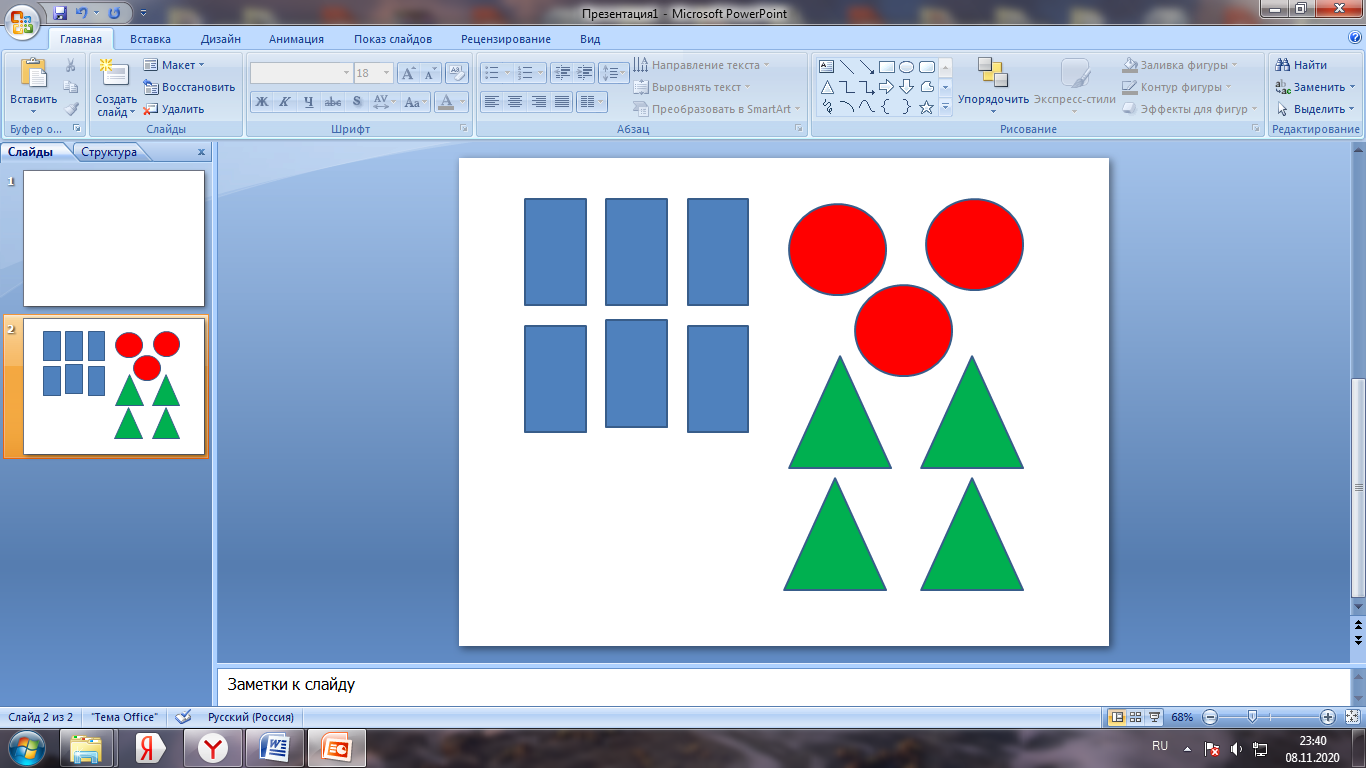  - Маша и Саша посчитали фигуры и записали разные выражения.3. Пробное учебное действие- Выполните  на листочках задание: отметьте «+»  правильное решение и « - »  неверное решение ребят. Самостоятельная работа детей. - Что у вас получилось? (учитель предъявляет правильный вариант на слайде)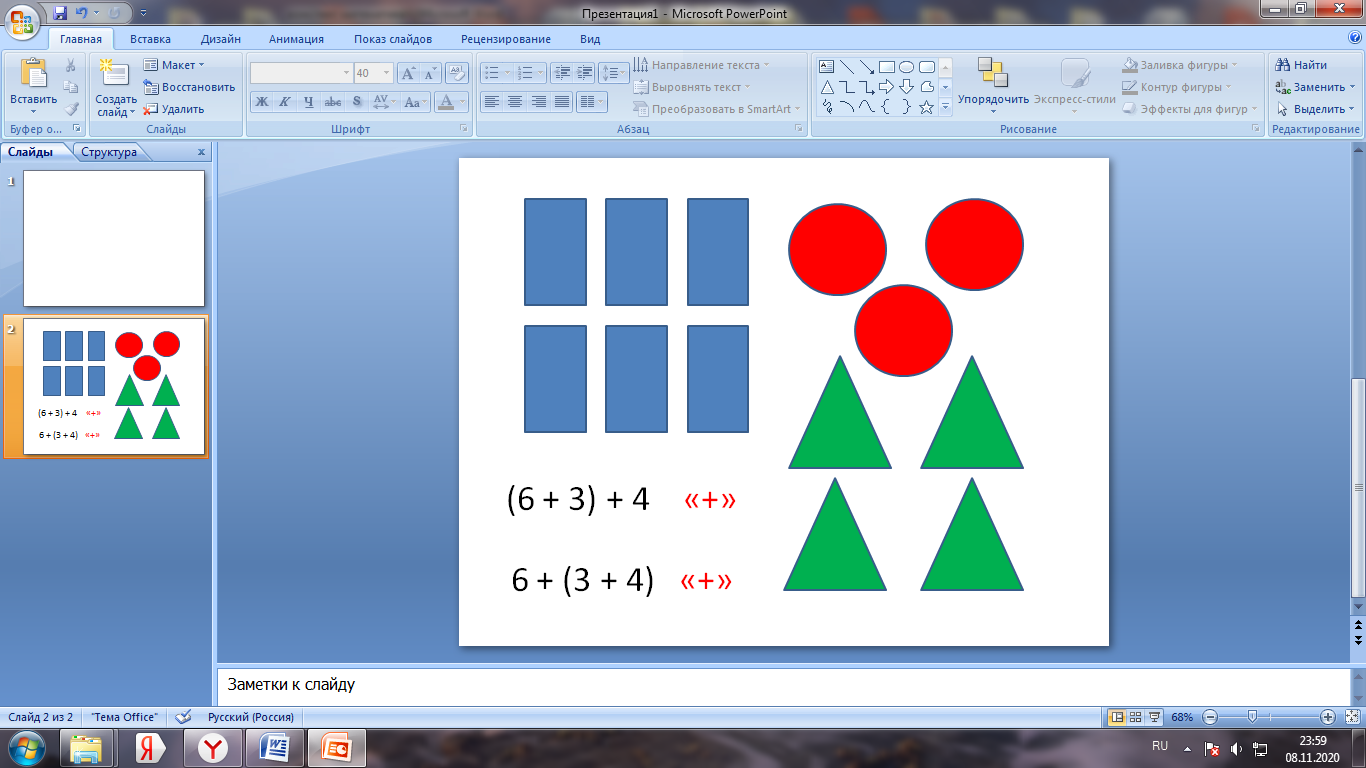 4. Выявление места и причины затруднения - Кто не правильно выполнил задание? Почему?  (не знаем, не изучали) - Кто правильно выполнил задание? Объясните свои записи. - Назовите правило, по которому вы действовали  (не знаем правило) - Почему возникли разные точки зрения? (не знаем, не изучали это раньше)5. Построение проекта выхода из затруднения- Как вы думаете, какой будет тема сегодняшнего урока? (свойство сложения)- Чему мы должны научиться? (складывать числа пользуясь новым свойством сложения) - С помощью чего мы научимся? (с помощью учебника и учителя)6. Реализация построенного проекта. Открытие новых знаний- Давайте вернёмся к задаче, которую только что решали.- Как можно проверить, что оба решения верные? (вычислить выражения и пересчитать  фигуры) - Зависит ли результат сложения от порядка выполнения действий? (нет) - Как можно сложить числа в данном выражении  6 + 3 + 4? (можно два соседних слагаемых заменить их суммой)- Откройте учебники на стр. 44, задание № 2.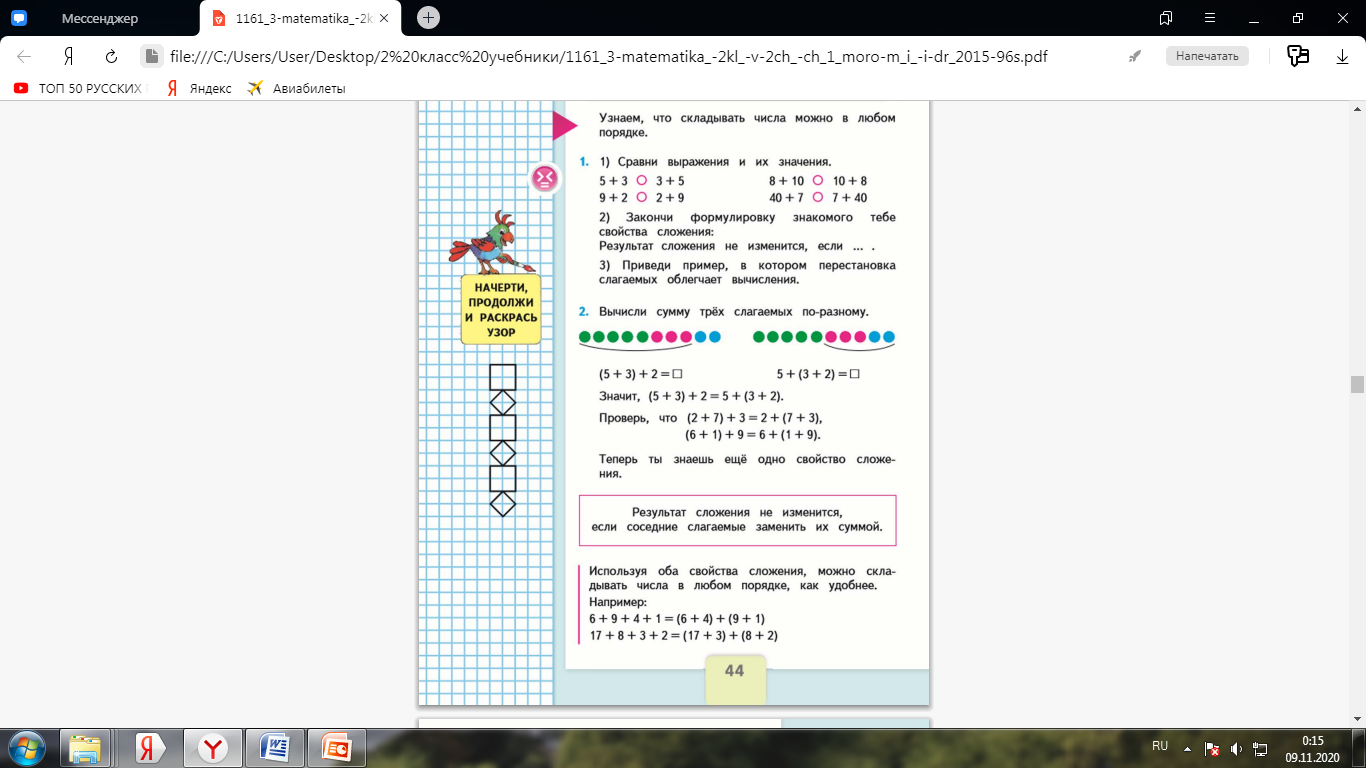  - Объясните как составлено первое выражение? Второе выражение?  - Почему между ними поставлен знак равно? - Проверим следующее выражение? В каком порядке вам легче было считать? 
2 + (7 + 3). Почему? (в скобках получилось 10) - Проверьте другое выражение. В какой части равенства вычислять показалось удобнее?  (в правой)  Почему?  (в скобках получилось 10) - Зависит ли результат сложения от порядка выполнения действий? (нет) - Как вы выполняли вычисления? (заменяли  два соседних слагаемых их суммой) - Попробуйте самостоятельно сформулировать правило, сравните с правилом в учебнике. - Рассмотрим случай, когда слагаемых не три, а четыре. Запись на доске: 6 + 9 + 4 + 1  - Как можно применить только что изученное свойство сложения? Что можно сделать, чтобы вычислять было легче? (переставить слагаемые местами) - Каким свойством сложения мы должны в таком случае воспользоваться? (переместительным) - Используя оба свойства сложения, можно складывать числа в любом порядке, как удобнее: 6 + 9 + 4 + 1 = (6 + 4)  + (9 + 1) - Как удобно сгруппировать числа в свежующем выражении?    	17 + 8 + 3 + 2 = (17 + 3) + (8 + 2) - Какие свойства сложения вы использовали?7. Первичное закрепление с комментированием во внешней речи- Ребята, а теперь мы выполним задание 3 в учебнике, используя полученные знания.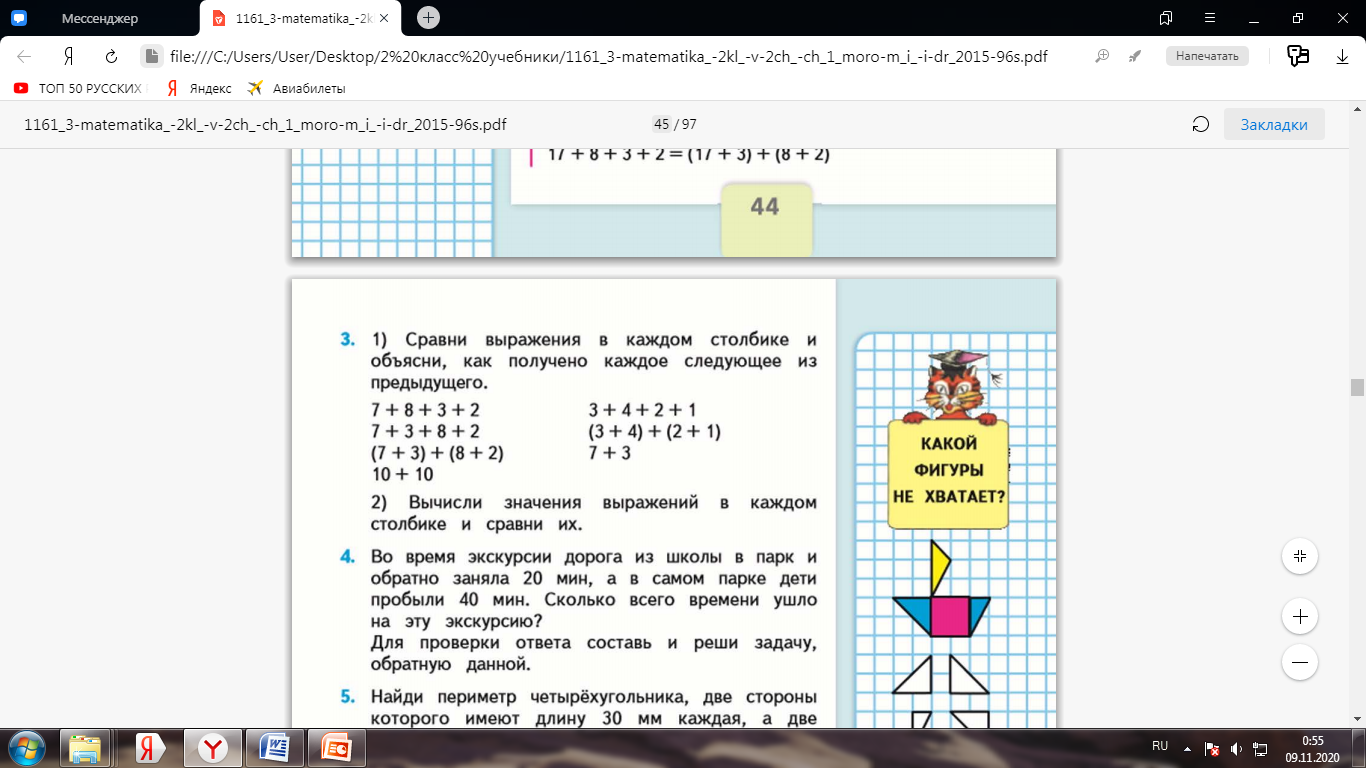 - Выполнение задания в тетради и на доске с комментированием.8. Самостоятельная работа с самопроверкой по эталону- Выполняем самостоятельно задание на карточках.Запишите, не вычисляя, значение второго выражения, если это возможно:5 + (6 + 2) = 13                       (5 + 6) + 2 = Поставьте скобки в выражении так, чтобы было удобно вычислить:5 + 8 + 2               9 + 1 + 8     3. Вычисли значение выражения, применяя свойства сложения:	5 + 7 + 5 + 3 = - Давайте проверим, правильно ли вы выполнили это задание (открывает ответы на доске).- Исправьте ошибки, если это необходимо.- Поднимите руку, если задание вы выполнили без ошибок.- Теперь поднимите руку, если вы допустили ошибку.- В чём были трудности при выполнении этого задания?7. Включение в систему знаний и повторение - Ребята, давайте ещё потренируемся.- Решите более сложное выражение с 8 слагаемыми:	6 + 7 + 8 + 9 + 3 + 4 + 1 + 2 - Кто нашёл более удобный способ вычисления? - Что помогло нам быстрее найти значение выражения? (знание и применение свойств сложения)Работа в учебнике: - Решение задания № 5 на стр. 45 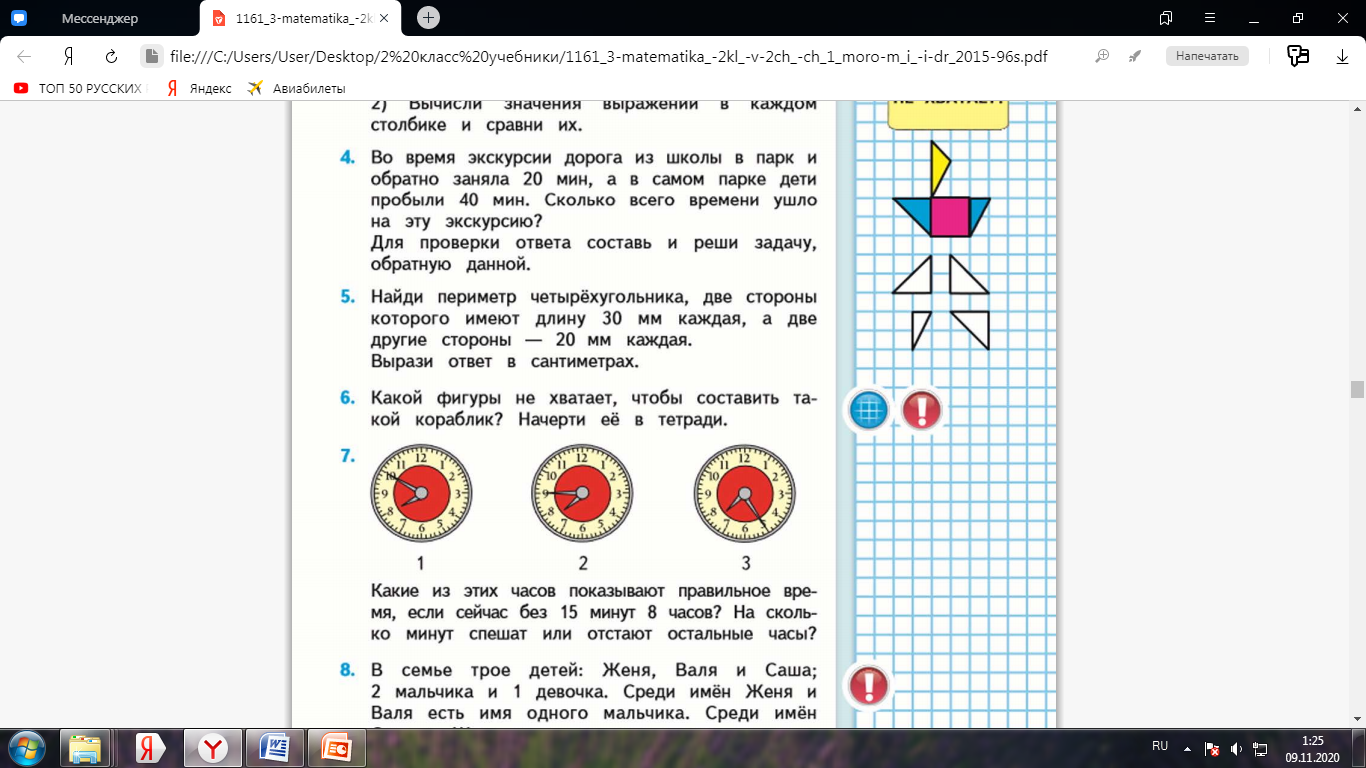 - Вспомним, что такое периметр? (сумма всех сторон многоугольника) - Выполнение чертежа учителем на доске: - Какие две стороны могут иметь одинаковую длину? (противоположные) - Какую фигуру я могу начертить, если у четырёхугольника противоположные стороны равны? (прямоугольник, параллелограмм) - Как найти периметр нашего четырёхугольника? - Можем ли мы выразить ответ с сантиметрах? Что нам для этого нужно знать? (сколько в сантиметре миллиметров) - Запишите решение в тетрадь самостоятельно.10. Рефлексия учебной деятельности - Что нового вы узнали на сегодняшнем уроке? - Что повторили? - Чему научились на уроке? Домашнее задание:  стр. 44-45 №4, №7 (устно), № 8 (по желанию)17  - 913 - 85 + 66 + 57 + 99 + 610 + 77 + 1016 – (6 + 3)15 – (9 – 3)(8 – 4) + 8(3 +5) + 6 РешениеПравильностьМаша(6 + 3) + 4Саша6 + (3 + 4)РешениеПравильностьМаша(6 + 3) + 4Саша6 + (3 + 4)РешениеПравильностьМаша(6 + 3) + 4Саша6 + (3 + 4)РешениеПравильностьМаша(6 + 3) + 4Саша6 + (3 + 4)РешениеПравильностьМаша(6 + 3) + 4Саша6 + (3 + 4)РешениеПравильностьМаша(6 + 3) + 4Саша6 + (3 + 4)РешениеПравильностьМаша(6 + 3) + 4Саша6 + (3 + 4)РешениеПравильностьМаша(6 + 3) + 4Саша6 + (3 + 4)РешениеПравильностьМаша(6 + 3) + 4Саша6 + (3 + 4)РешениеПравильностьМаша(6 + 3) + 4Саша6 + (3 + 4)РешениеПравильностьМаша(6 + 3) + 4Саша6 + (3 + 4)